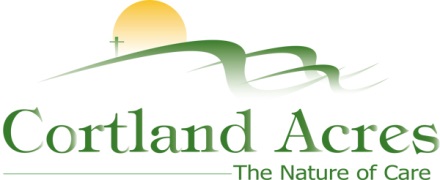 FOR IMMEDIATE RELEASEContact: Cary Sponaugle, PR and Marketing Specialist(304) 463-4181; cary@cortlandacres.orgLocal club seeks photographic art for Cortland AcresTHOMAS, W.Va. – Cortland Acres, in collaboration with the Tucker County Photography Club, announces the fourth annual Photography Exhibition. Selected images will be used to create high definition canvas prints for display throughout Cortland Acres. As in previous years, approximately 14 images will be chosen for prominent display in the main hallway of the Cortland Acres Rehabilitation Center and adjacent areas. These images will be large-format prints at a size of approximately 30 x 45 inches.  In addition to large-scale prints, a concentrated display area will be added to the Pendleton Lounge situated in the Blackwater Short-Term Rehab Center common area. The Gallery will include 22 feet of wall space and showcase different sizes, orientations, or with wider aspect ratios to allow for even more local images and regional talent to be on display. There is no specified number of images to be selected, and The Gallery will be curated by the judge and Cortland Acres staff. Images may be chosen, arranged and grouped by theme, size and space availability.The judge and curator for this year’s exhibition is fine art, nature and landscape photographer Robert H Clark.  Born in North Carolina, Clark is a graduate of the University of Georgia and Georgia Institute of Technology. His love for photography began with his first camera, a Yashica Rangefinder, a present from his parents while in the 8th grade. A graphic designer, architect, landscape photographer, and teacher, Clark works as a media designer and manager for the National Park Service. His work can be found in private collections, interpretive exhibits and publications for the National Park Service, museums, galleries, and internationally for corporate clients. Clark’s view of the landscape and how to photograph it has been tempered and inspired by many people, including the iconic images of Ansel Adams. It was Adams that set the stage early on for a life devoted to chasing light in the American landscape. For Clark, there is great challenge and often great pleasure, in experiencing the moment when a landscape reveals something of itself that no other photographer has managed to see or capture. Clark’s goal is to continue to improve his craft – from image capture to the creation of a fine art print. You may download a complete set of the Entry Rules and Guidelines for the 2019 Cortland Acres Photo Exhibition at http://blackwater.cortlandacres.org/rules.pdf To submit images please go to http://blackwater.cortlandacres.org/and complete the submission form and upload up to four images. Submissions will be accepted until June 30, 2019. Photographers of selected images will be notified by July 31, 2019. Unveiling of the exhibition will occur on the evening of September 26, 2019. Questions may be directed to David Johnston at dsjohnston@cox.net.The Cortland Acres campus includes a 94-bed long-term care facility, a new rehabilitation center, inpatient and outpatient rehabilitation programs, independent living units at Pineview and The Pines. The campus also houses a Tucker County emergency service ambulance, a health center and pharmacy as well as offices of visiting medical specialties. For more information on Cortland Acres or to set up an appointment or tour call 304-463-4181 or visit www.cortlandacres.org.# # #Photo: 2019 Cortland Photography Exhibit judge and curator, Robert H. Clark. Image by Alec Johnson